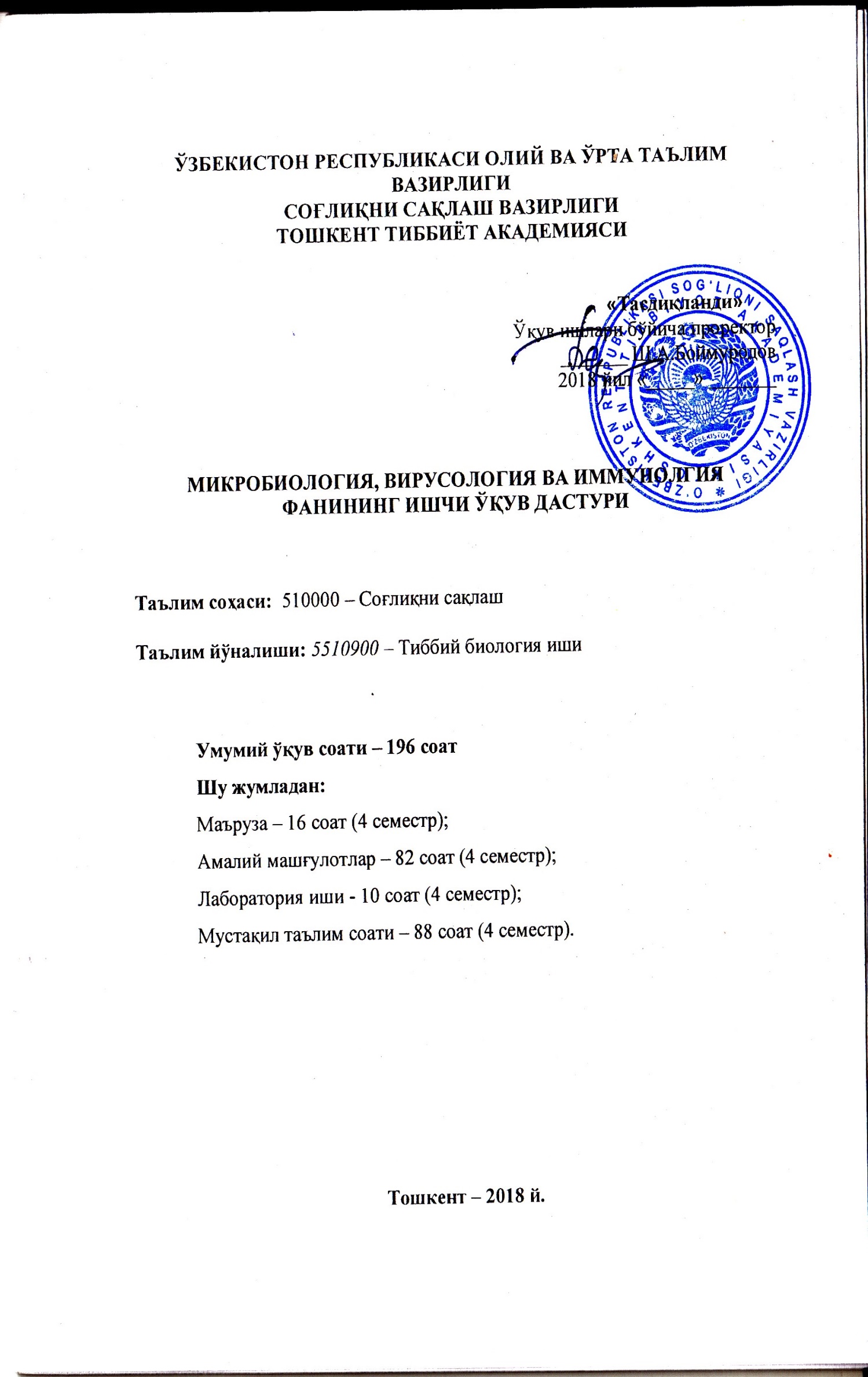 Фаннинг ишчи ўқув дастури Ўзбекистон Республикаси Олий ва ўрта махсус таълим вазирлиги 201__  йил “___” ______даги   ___сонли буйруғи, Ўзбекистон Республикаси Соғлиқни сақлаш вазирлиги  201_____йил “____”__________ даги ____-сонли буйруғи билан (буйруғнинг__- иловаси) тасдиқланган “Микробиология ва паразитология” фан дастури асосида тайёрланган.Фан дастури Тошкент тиббиёт академияси Кенгашининг 201_____ йил ”_______” ______________ даги “_____”- сонли баёни билан тасдиқланган.Тузувчилар:Нурузова З.А. − ТТА, “Микробиология, вирусология ва иммунология” кафедраси мудири, тиббиёт фанлари доктори, профессор.Алиев Ш.Р. − ТТА, “Микробиология, вирусология ва иммунология” кафедраси доценти, тиббиёт фанлари номзоди.Тақризчилар:Н.А. Шодмонова – Врачлар малакасини ошириш институти микробиология, вирусология ва  иммунология кафедраси мудири, тиббиёт фанлари номзоди, доцент.Г.С.Матназарова – Тошкент тиббиёт академиясиЭпидемиология кафедраси мудири, тиббиёт фанлари доктори, доцент Фаннинг ишчи ўқув дастури Илмий услубий кенгашида муҳокама этилган ва тасдиқланган (2018 йил ____ июндаги  ____-сонли баённома)ТТА  Тиббий профилактика факультети декани: _ 						               Саломова Ф.И.ТТА “Микробиология, вирусология  ва иммунология” кафедраси мудири, проф.:	               Нурузова З.А.Ўқув услубий бўлим бошлиғи:		                                       Азизова Ф.Х.1. Ўқув фани ўқитилиши бўйича услубий кўрсатмалар.“Микробиология, вирусология ва иммунология” фанини тиббий биология факультети талабаларига ўқитишдан мақсад – талабаларни иммунологик лабораторияларда ишлашга, микроорганизмларни антиген хусусиятларига кўра идентификация қилишга,серологик реакцияларни қўйишни, олинган натижаларни интерпретация қилишда ва юқумли касалликларга замонавий иммунологик ташхис қўйиш усулларини ўзлаштириш, кўникмасини ҳосил қилишдан иборат.Фан бўйича талабаларнинг билим, кўникма ва малакаларига қўйидаги талаблар қўйилади. Талаба:- микоорганизмларнинг асосий турлари, замонавий тиббий микробиология, вирусология, микология, паразитология ва иммунологияни фани, унинг максад ва вазифалари, одам учун патоген бактерияларни таксономик низоми, морфологик ва биологик хусусиятлари хақида тасаввурга эга бўлиши;микроорганизмларнинг генетикаси ва уларда рўй берувчи ўзгарувчанликлар ва инфекция, инфекцион жараёнлар, патоген микроорганизмларнинг патогенлик, вирулентлик омиллари ва уларнинг инфекцион жараённи ривожланишидаги аҳамиятини билиши;организмнинг асосий химоя механизмлари – махсус, номахсус ва уларнинг амалиётдаги аҳамияти ва одамнинг юкумли касалликлар қўзғатувчиларининг дифференциал хусусиятлари, лаборатор ташхиси, махсус профилактика ва терапияси, иммунологик текшириш усулларини ўзлаштириши; Юқумли касалликларда вирусологик, миколоик, паразитологик, молекуляр генетик ва иммунологик ташхис қўйишни замонавий усулларини бажара олиш, малака ва кўникмаларига эга бўлиши.2. Маъруза машғулотлари1-жадвал.Маъруза машғулотлари мультимедиа қурулмалари билан жиҳозланганаудиторияда академик гуруҳлар оқими учун ўқилади.3. Амалий машғулотлар2-жадвал.4. Лаборатория иши3-жадвал.5. Амалий кўникмалар рўйхати1. 3 қандли агарга экилган экма натижаларини бахолаш.2. Қонли агарда гемолизин токсини таъсирини аниқлаш (тасвирлаш).3. Стафилококк кулътурасини бактериофага сезгирлигини аниклаш.4. Фенолли ва фенолсиз агарга экилган E .coli культураси усиш натижасини бахолаш.5. Когоз дисклар (сифатли усул) усули билан микроорганизмларнинг антибиотикка сезгирлигини аниклаш.6. Стафилококк ва ичак таёқчаси культураларини антибиотикларга сезгирлигини аниқлаш бўйича қўйилаган қоғозли диск усулидаги тажрибани натижалаш ва дафтарга баённома ёзиш.7. Сувни Эндо муҳитига экилган экмани натижалаш, умумий микроблар сонини (УМС) аниқлаш ва сувга баҳо бериш натижасини дафтарга ёзиш.8. Кенгайтирилган агглютинация реакциясини куйиш.9. Буюм ойначасида моновалент агглютинацияловчи зардоб билан агглютинация реакциясини куйиш.10. Микрококк културасига сулакдаги лизоцимнинг таъсири натижасини бахолаш.11.Кенгайтирилган агглютинация реакциясини куйиш.12. Прецепитация реакциясини қўйиш13. ИФА реакциясини қўйиш.14. Т-розетка хосил қилиш реакциясини қўйиш ва олинган натижаларни тахлил килиш.15. В-розетка хосил қилиш реакциясини қўйиш ва олинган натижаларни тахлил килиш16. Стафилококк кулътурасидан улдирилган вакцина тайёрлаш.17.Тухум сариғи қўшилган тузли ва қонли агарга йирингдан экилган экмаларда стафилококкларни аниқлаш.18. ТСТА стафилакоккларни лецитиназа активлигини аниқлаш.19. ҚА стафилокок ва стрептококкларни гемолитик хусусиятларини аниқлаш.20. Стафилакоккларни плазмокоагулаза ферментини аниқлаш 21. Асколи ҳалқатермопреципитация реакциясини қўйиш.22. Гемагглютинация реакциясини қўйиш.23. Вируслар билан шикастланган ҳужайра культураларидаги ўзгаришларни аниқлаш. (вируснинг ЦП таъсири)Амалий ва лаборатория машғулотлар учун махсус жихозланган аудиторияда ҳар бир академик гуруҳга алоҳида ўтилади. Машғулотлар фаол ва интерфаол усуллар ёрдамида ўтилади, “Кейс-стади” технологияси ва замонавий педагогик усуллар ишлатилади, янги технологияларни машғулотларда қўллаш усуллари кафедранинг фан бўйича ишлаб чиқилган мажмуасида берилган ва шу асосда машғулотларда ўтказиладиган янги технологиялар мазмуни ўқитувчи томонидан белгиланади. Микробиология ва паразитология фанидан ўтказилаётган амалий ва лаборатория машғулотларда талабалар, микроорганизмларнинг морфология, структура, физиология, генетика, инфекцион жараён ва иммун тизим фаолиятини ўрганишда ва юқумли касалликларга ташхис қўйишда ҳар бир талаба, ўзи шахсан амалий машғулотни бажаради. Бунинг учун кафедра ходимлари ва лаборантлар томонида керакли озиқ муҳитлар, микроб культуралари, реактив, микроскоп, термостат ва диагностикумлар тайёрланиб берилади. Бундан ташқари  машғулот ўтказиш учун тайёрланган кўргазмали материаллар, рангли расмлар ва мавзу бўйича кафедра ходимлари томонидан тайёрланган видео- фильмлар ҳам қўлланилади.4. Мустақил таълим4-жадвал.Талабаларга “Микробиология, вирусология ва иммунология” фанидан мустақил таълимни ташкил этишда муайян фаннинг хусусиятларини ҳисобга олган ҳолда қуйидаги шакллардан фойдаланиш тавсия этилади: - мавзулар бўйича конспект (реферат, тақдимот) тайёрлаш. Назарий материални пухта ўзлаштиришга ёрдам берувчи бундай усул ўқув материалига диққатни кўпроқ жалб этишга ёрдам беради - ўқитиш ва назорат қилишнинг автоматлаштирилган тизимлари билан ишлаш. Талабалар турли назорат ишларига тайёргарлик кўришлари учун тавсия этилган электрон манбалар, инновацион дарс лойиҳаси намуналари, ўз-ўзини назорат учун тест топшириқлари в.б тузиши мумкин;- интернет тармоғидан фойдаланиш. Фан мавзуларини ўзлаштириш, амалий лаборатория мавзу бўйича ИНТЕРНЕТ манбаларини топиш, улар билан ишлаш, презентация қилиш, жорий назоратда қўшимча рейтинг баллари билан рағбатлантирилади;Мустақил ишни ташкил этиш бўйича услубий кўрсатма ва тавсиялар, кейс-стади, вазиятли масалалар тўплами ишлаб чиқилади. Унда талабаларга асосий маъруза мавзулари бўйича амалий топшириқ, кейс-стадилар ечиш услуби ва мустақил ишлаш учун вазифалар белгиланади. Фан бўйича курс иши кўзда тутилмаган.6. Фан бўйича талабалар билимини баҳолаш ва назорат қилиш меъзонлари5-жадвал.7. Асосий ва қўшимча ўқув адабиётлар ҳамда ахборот манбаалариАсосий адабиётлар:Muhamedov I., Eshboyev E., Zokirov N, Zokirov M. “Mikrobiologiya, immunologiya, virusologiya”. Toshkent – 2006. Дарслик.Под редакцией профессора Мухамедова И.М. “Медицинская микробиология, вирусология и иммунология”. Тошкент -2011 г. Учебник.Алиев Ш.Р., Мухамедов И.М., Нурузова З.А. “Микробиологиядан лаборатория машғулотларига доир қўлланма”. Т. 2013. й. Қўшимча адабиётлар:Ўзбек тилида:Мухамедов И. ва бошқалар “Тиббиёт вирусологияси” Тошкент 2012. Дарслик. К.SH. Baltaeva.,SH.R.Aliev. Kimyoviy mikrobiologiya Toshkent-2010. O' quv qo' llanma.Мухамедов И.М., Эшбоев Э., Зокиров Н. “Микробиология, иммунология, вирусология” Тошкент 2002. Дарслик.Профессор Мухамедов И.М тахрири асосида “Клиник микробиология” Тошкент 2016.Ўқув қўлланма. Мирхамидова Р. – “Микробиология ва биотехнология асослари”. Тошкент-2014. ДарсликШапулатова З.Ж. – “Микробиология” Тошкент -2013. Ўқув кўлланма.Қурбанова С.Ю. – “Микробиология ва иммунология”. Тошкент – 2015. (амлий машғулотлар учун) ўқув қўлланмаРус тилида:Нурузова З.А., Мухамедов И.М. Медицинская микробиология, вирусология и иммунология. Учебное пособие для студентов ОМХ.2012г.Мухамедов И.М. и другие.”Учебное пособие по общей микробиологии” Тошкент 2008г.Хайитов Р.М. Иммунология. М. 2011 г. Учебник. Мухамедов И.М. Неъматов А. Рахмонов Х.Р. “Микроэкология важнейших биотопов тела человека”. Тошкент 2007. Монография.Мухамедов И.М. и др. Микробиология и иммунология полости рта в норме и патологии. Учебное пособие. Ташкент 2005, 176 стр.Воробьев А. А. и др. Медицинская микробиология, вирусология и иммунология. Учебник, М.,2004г.Воробьев А.А. и др. Атлас медицинской микробиологии. М., 2003г.Воробьев А.А. “Медицинская и санитарная микробиология”. М., 2003г. Учеб.пособие для студ. высщ. ьед. учеб. заведений.Интернет сайтлари:http://www.ziyonet.uzhttp://www.microbiology.ruhttp://immunology.ruhttp://www.rusmedserv.com/mycology/html/jornals.htmlhttp://www.molbiol.ruhttp://www.escmid.org/http://www.asm.org.http://www.ncbi.nlm.nih.gov/pubmed/http: //www.tma.uz. №Маърузалар мавзулариДарссоатлариҳажми4 семестр4 семестр4 семестр1.Тиббиёт микробиологияси. Микробиология, вирусология, иммунология фанларининг мақсади, вазифалари ва ривожланиш тарихи. Микроорганизмлар систематикаси, классификацияси. Бактериялар морфологияси.22.Бактерия хужайрасининг тузилиши ва кимёвий таркиби, ўлчамлари. Микробиологик амалиётдаги ахамияти. Микроорганизмлар морфологияси ва ўзига хос хусусиятлари: спирохеталар, риккециялар, актиномицетлар, хламидийлар, микоплазмалар, замбуруғлар ва содда жониворлар. 23.Микроорганизмлар физиологияси — озиқланиши, нафас олиши, ўсиши. Озиқ мухитлар. Микроорганизмларнинг хаёт фаолоиятида ишлаб чикарган махсулотлари. 24.Микроорганизмларга ташқи муҳит омилларининг таъсири. Химиотерапевтик препаратлар ва антибиотиклар.Микроорганизмлар экологияси. Сув, тупроқ, хаво микрофлораси. Одамнинг нормал микрофлораси 25.Умумий вирусология. Вирусларнинг тузилиши, кўпайиши, ўсиши. Вирусларни ажратиб олиш усуллари. Бактериофаглар, тузилиши, ажратиб олиш ва қўлланилиши. 26.Инфекция тушунчаси. Инфекцион жараёнлар, инфекцион касалликлар, уларни лаборатория диагностика усуллари. Микроорганизмлар генетикаси. Ўзгарувчанлик, уларнинг амалий ахамияти. 27.Иммунитет. Қисқача тарихи. Иммунитет турлари. Организмнинг номахсус химоя омиллари. Иммун органлар. Антиген ва антителолар. Иммунитет теориялари. Антителалар хосил бўлиш механизмлари. Серологик реакциялар хақида тушунча. 28.Хужайравий ва гуморал типдаги иммун реакциялар. Т ва В лимфоцитлар системаси ва уларнинг субпопуляциялари. Иммун системанинг бошқарилиши. Иммун патологик холатлар. Иммун танқислик касалликлари. Аллергия ва уларнинг турлари. Иммун системага баҳо бериш усуллари. Иммунопрофилактика, вакциналар ва иммун зардоблар.2Жами:Жами:16№Амалий машғулотлар мавзулариДарссоатлариҳажми4 семестр4 семестр4 семестр1.Микробиологик лабораториялар ва уларни жиҳозланиши. Микробиологик лабораторияларда тирик микроорганизмлар билан ишлашда лаборатория тартиб қоидаларига риоя қилиш. Бактерияларни  морфологияси. Микроскопик текшириш усуллари. Суртма тайёрлаш техникаси. Оддий бўяш усули. Лаборатория иши №1.32.Микроорганизмларни ультураструктураси, кимёвий таркиби. Бактерияларни доимий структура элементлари: нуклеоид, цитоплазма, қобиғлар (ҳужайра девори ва ЦМ). Мураккаб бўяш усуллари. Лаборатория иши №2.33.Микроорганизмларни ультураструктураси. Доимий бўлмаган структура элементлари: спора, капсула, хивчинлар, киритмалар ва бошқ. Уларни аниқлаш усуллари. Лаборатория  иши №3.34.Спирохеталар, риккетсиялар, актиномицетлар, хламидийлар, микоплазмалар, замбруғлар, содда жониворлар, уларни морфологияси ва структураси. Уларни ўрганиш усуллари. Лаборатория иши №4.35.Бактерияларнинг физиологияси: озиқланиши, нафас олиши, ўсиши, кўпайиши Озиқли муҳитлар. Лаборатория  иши №5.46.Аэроб ва анаэроб бактерияларнинг соф культурасини ажратиб  олиш ва уларнинг идентификация қилиш усуллари ва этаплари. Лаборатория  иши №6.37.Бактерияларнинг хаёт фаолияти махсулотлари. Ферментлар, пигментлар, токсинлари, ароматик моддалар ва бошқ. Бактерияларни биокимёвий идентификация қилиш усуллари. Лаборатория  иши №7.38.Ташки муҳит омилларини микроорганизмларга таъсири; стерилизация, дезинфекция, асептика ва антисептика. Микроорганизмларнинг экологияси: сув, тупроқ, ҳаво ва турар жойлар микрофлораси, уларнинг аҳамияти ва ўрганиш усуллари.49.Одам организмининг нормал микрофлораси ва унинг аҳамияти. Дисбактериоз, унинг келиб чиқиш этиологияси, шарт-шароитлар. Олдини олиш, даволаш принциплари. Дисбактериозга бактериологик ташхис қўйиш усуллари. Гнотобиологик технологиялар ва унинг клиник микробиологиядаги аҳамияти.410.Санитарная микробиология. Сув, ҳаво, тупроқ ва турар жойлар микрофлораси. Санитар кўрсаткич микроорганизмлар. Ташқи муҳит объектларини ифлосланишини олдини олишда  микробиологик жиҳатлар. 411.Биологик омилларни бактерияларга таъсири. Химиотерапевтик препаратлар, антибиотиклар таснифи ва уларни таъсир механизимлари. Бактерияларни антибиотикларга сезгирлигини ўрганиш усуллари. Лаборатория  иши №8.312.Юқумли касалликлар, юқумли касаллик жараёнлари. Юқумли касалликларга микробиологик ташҳис қуйиш усуллари. Микроорганизмларнинг генетикаси.413.Умумий вирусология: струкутураси, морфологияси, репродукцияси, кимёвий таркиби. Вирусларни ажратиб олиш усуллари. Вирусларни индикация ва идентификация қилиш. Бактериофаглар. Бактериофагларни тиббиёт амалиётида қўлланилиши. 314.Иммунология. Иммунитет органлари. Организмнинг махсус а номахсус химоя  омиллари ва уларнинг механизмлари. Фагоцитоз, комплемент, лизоцим ва интерферон ва бошқ. Аниқлаш усуллари. Лаборатория  иши №9.315.Специфик иммунитет факторлари. Антителалар. Антигенлар. Бактерия, вирус антигенлари. Антиген ва антитела реакциялари. Иммун системага баҳо бериш усуллари. Лаборатория  иши №10.316.Юқумли касалликларни сероидентификация ва серодиогностикаси. ИФР, иммуно лизис, гемолиз реакцияси, бактериолизинлар. КБР, бевосита ва билвосита гемагглютинация реакциялари. Механизмлари, ингредиентлари натижалаш принциплари ва амалийАҳамияти417.Юқумли касалликларни серодиагностикаси. Иммунофермент анализ (ИФА) бевосита ва билвосита усуллари. Иммуноблотинг реакцияси , Механизми, амалий аҳамияти.418.Иммунотерапия ва иммунопрофилактика. Иммунобиологик препаратлар: вакциналар, зардоблар, иммуноглобулинлар, цитокинлар. Олиниши ва қўлланилиши.4Жами:62№Лаборатория иши мавзулариЛабора-ториясоатлариҳажми4 семестр4 семестр4 семестр1Суртма тайёрлаш техникаси, оддий усулда бўяш;12Бактерияларни структураси ва  уларни мураккаб усулда бўяб ўрганиш бактерияни харакатчанлигини аниқлаш, Грам усули; 13Бактерияларни структураси ва уларни мураккаб усулда бўяб ўрганиш Бурри-Гинс, Циль-Нильсен усули;14Аэроб ва анароб бактерияларнинг соф  культураларини ажратиб олиш (1 кун);15Бактерияларни соф культурасини ажратиб олиш (культурал хусусиятларини аниқлаш-2 кун) ва идентификация қилиш;16Бактерияларни соф культурасини ажратиб олиш (биокимёвий хусусиятларини ўрганиш-3 кун) ва идентификация қилиш;17Бактерияларнинг антибиотикларга ва фагларга бўлган сезгирлигини аниқлаш;18Вирус сақловчи материалларни ҳужайра культурасига ва 8-10 кунлик товуқ эмбрионига юқтириш;19Сўлакдан лизоцим ферменти ва қондаги нейтрофилларнинг фагоцитар активлигини аниқлаш;110Т ва В лимфоцитларга баҳо бериш усуллари. Цитофлюориметрик усул ва қўллаш принциплари;1Жами:Жами:10 соат.№Мустақил иш мавзулариМустақил иш соатлариҳажми4 семестр4 семестр4 семестр1.Бактерияларни “Бержи” аниқлагичи.Микробиология, вирусология, иммунология, паразитология фанини ривожланишига хисса қўшган Ўзбекистон етакчи олимлари.52.Бактерияларда ферментатив жараёнлар. Ташқи муҳитни биологик ва технологик чиқиндилар билан ифлосланиши.53.Биологик ашёни бактериал контаминациясини биокимё усулда аниқлаш. Хирургик, акушер гинекологик ва унга ёндош бўлган бўлимларни санитар бактериологик текшириш ва баҳо бериш.54.Прионларни (инг.сўз proeinaceous infectious partici – оқсилсимон юқумли бўлакча) амалиётда аҳамияти.55.Ген инженерияси ва унинг медицина амалиётида қўлланилиши.56.Моноклонал антителолар, олиш усуллари ва медицина амалиётида қўлланилиши.57.Интерферон ва цитокинлар,синтезланиши, таъсир механизми.58.Иммунопатология, ўсма хужайраларни келиб чиқишидаги аҳамияти.59.Компьютер ва телефонларнинг бактериал контаминацияси.510.Микробиология фанида нанотехнологиянинг қўлланиши.511.Бактерияларнинг биопленкаси.512.Иммун тизимнинг шаклланиши ва ёшга қараб ўзгариши.513.Замбуруғларнинг генетикаси.514.Аутоиммун касалликлар келиб чиқиши, кечиши, диагностикаси.515.Эндоген паразитар касалликлар, классификацияси, патогенези, лаборатория ташхиси.516.ИФА, иммуноблот, ПЦР, радиоиммун реакцияларнинг юқумли касалликлар диагностикасида қўлланилиши, қўйиш техникаси.517.Иммунитет билан замбуруғли ва паразитар касалликларнинг боғликлиги.418.Иммунтанқисликларда оппортунистик инфекциялар бошқарилишининг молекуляр механизми.4Жами;88Баҳолаш усуллариЭкспресс тестлар, ёзма ишлар, оғзаки сўров, презентациялар.Экспресс тестлар, ёзма ишлар, оғзаки сўров, презентациялар.Экспресс тестлар, ёзма ишлар, оғзаки сўров, презентациялар.Баҳолаш мезонлариМашғулот мавзуси бўйича конспектларда мавзуни тўлиқ очиб бериш–максимал - 5 балл.Талабанинг машғулот мавзуси бўйича дафтарларини ёзиш, презентацияларни тайёрлаш кўрсаткичини назорат қилишда қуйидаги мезонлар қўлланилди:а) 5 балл учун талабанинг конспекти қуйидагиларга жавоб бериши лозим:-мавзу бўйича янги манбалардан (интернет, хорижий адабиёт манбаларидан фойдаланиш ва б.) фойдаланган бўлиши;-мавзу бўйича амалий кўникма тўлиқ ёритилган;-графикли органайзерлар ва презентациялар бўйича мустақил мушоҳада юритиш;-мавзунинг моҳиятини тушунтириш;-аниқ тасаввурга эга бўлишб) 4-3 балл учун талабанинг конспекти қуйидагиларга жавоб бериши лозим:-мавзу бўйича янги манбалардан (интернет ва б.)  фойдаланган ҳолда мавзуни ёритиш;-графикли органайзерлар ва презентациялар бўйича мустақил мушоҳада юритиш;-мавзу бўйича мустақил мушоҳада юритиш;-мавзу моҳиятини тушунтириб бера олишв) 2-1- балл учун талабанинг конспекти қуйидагиларга жавоб бериши лозим:-мавзу бўйича маъруза материалларидан презентация ва органайзерлар кам;-манбалардан фойдаланмаган;-берилган уй вазифаси мавзуси бўйича тасаввурга эга эмас, вазифа бажарилмаган.г) 0- балл, мавзу бўйича конспект ва уй вазифаларини тайёрлаб келмаган талабаларга берилади.Машғулот мавзуси бўйича конспектларда мавзуни тўлиқ очиб бериш–максимал - 5 балл.Талабанинг машғулот мавзуси бўйича дафтарларини ёзиш, презентацияларни тайёрлаш кўрсаткичини назорат қилишда қуйидаги мезонлар қўлланилди:а) 5 балл учун талабанинг конспекти қуйидагиларга жавоб бериши лозим:-мавзу бўйича янги манбалардан (интернет, хорижий адабиёт манбаларидан фойдаланиш ва б.) фойдаланган бўлиши;-мавзу бўйича амалий кўникма тўлиқ ёритилган;-графикли органайзерлар ва презентациялар бўйича мустақил мушоҳада юритиш;-мавзунинг моҳиятини тушунтириш;-аниқ тасаввурга эга бўлишб) 4-3 балл учун талабанинг конспекти қуйидагиларга жавоб бериши лозим:-мавзу бўйича янги манбалардан (интернет ва б.)  фойдаланган ҳолда мавзуни ёритиш;-графикли органайзерлар ва презентациялар бўйича мустақил мушоҳада юритиш;-мавзу бўйича мустақил мушоҳада юритиш;-мавзу моҳиятини тушунтириб бера олишв) 2-1- балл учун талабанинг конспекти қуйидагиларга жавоб бериши лозим:-мавзу бўйича маъруза материалларидан презентация ва органайзерлар кам;-манбалардан фойдаланмаган;-берилган уй вазифаси мавзуси бўйича тасаввурга эга эмас, вазифа бажарилмаган.г) 0- балл, мавзу бўйича конспект ва уй вазифаларини тайёрлаб келмаган талабаларга берилади.Машғулот мавзуси бўйича конспектларда мавзуни тўлиқ очиб бериш–максимал - 5 балл.Талабанинг машғулот мавзуси бўйича дафтарларини ёзиш, презентацияларни тайёрлаш кўрсаткичини назорат қилишда қуйидаги мезонлар қўлланилди:а) 5 балл учун талабанинг конспекти қуйидагиларга жавоб бериши лозим:-мавзу бўйича янги манбалардан (интернет, хорижий адабиёт манбаларидан фойдаланиш ва б.) фойдаланган бўлиши;-мавзу бўйича амалий кўникма тўлиқ ёритилган;-графикли органайзерлар ва презентациялар бўйича мустақил мушоҳада юритиш;-мавзунинг моҳиятини тушунтириш;-аниқ тасаввурга эга бўлишб) 4-3 балл учун талабанинг конспекти қуйидагиларга жавоб бериши лозим:-мавзу бўйича янги манбалардан (интернет ва б.)  фойдаланган ҳолда мавзуни ёритиш;-графикли органайзерлар ва презентациялар бўйича мустақил мушоҳада юритиш;-мавзу бўйича мустақил мушоҳада юритиш;-мавзу моҳиятини тушунтириб бера олишв) 2-1- балл учун талабанинг конспекти қуйидагиларга жавоб бериши лозим:-мавзу бўйича маъруза материалларидан презентация ва органайзерлар кам;-манбалардан фойдаланмаган;-берилган уй вазифаси мавзуси бўйича тасаввурга эга эмас, вазифа бажарилмаган.г) 0- балл, мавзу бўйича конспект ва уй вазифаларини тайёрлаб келмаган талабаларга берилади.2.Машғулотда   талабанинг назарий билимини баҳолашНазарий билимни баҳолаш-максимал балл – 20балла) 15-20 “аъло” балл учун талабанинг назарий билим тайёргарлиги қуйидагиларга жавоб бериши лозим:- талаба  машғулот мавзуси бўйича талабанинг жавоби тўлиқ, турли манбалардан олинган қўшимча маълумотларга бой,  билим ҳажми дастур доирасидан чиқади. Дастурда тавсия этилган асосий адабиётларни тўлиқ ўзлаштирган ва қўшимча адабиётлар билан таниш. - мавзу бўйича саволларга жавоб беришда ижодий фикрлайди, аниқ жавоб беради ва жавобини мантиқан асослайди. - талаба мавзу муҳокамаси, мунозараларда фаол қатнашади, ўз фикрини ҳимоя қилади. Интерактив ўйинларда фаол ва ижодий қатнашади– талаба турли материалларни билади ва айтиб бера олади ҳамда тасаввурга эга бўлади.б) 10-14 “яхши” балл учун талабанинг назарий билим тайёргарлиги қуйидагиларга жавоб бериши лозим:- талаба ўрганилаётган мавзуларни алоқадорлигини билиш ҳамда материални тавсифлай олиш кўникмасига эга бўлиши билан биргаликда, берилган саволларни бир-бирларига  алоқадорлигини очиб берган ҳолда жавоб беради, ўрганилаётган назарий билимларни амалиёт билан боғлай олади ва мустақил мушоҳада қила олади;- билим ва кўникмалар мазмунини тадбиқ қила олиш маҳорати, ёзиб олиш  ва эслаб қолиш фаолиятини амалга оширади,  билимларни амалиётда қўллай олади;- талаба машғулотларга тайёрланган, дастурий материалларни билади, моҳиятини тушунади ва тасаввурга эга.в) 5-9 “қониқарли” балл учун талабанинг назарий билим тайёргарлиги қуйидагиларга жавоб бериши лозим:- дастур доирасида тўлик фикрлай олмайди, моҳиятини тушунади, лекин тўлиқ оғзаки ёки ёзма жавоб бермайди. - мавзу бўйича саволларга жавоб беришда хатоликларга йўл қўяди, аниқ жавоб беролмайди ва жавобини мантиқан асослай олмайди. г) 1-4 “қониқарсиз” балл учун талабанинг назарий билим тайёргарлиги қуйидагиларга жавоб бериши лозим:- мавзу буйича аниқ тасаввурга эга эмас, оғзаки ёки ёзма жавоб бера олмайди.- мавзу бўйича тушунча йўқ.2.Машғулотда   талабанинг назарий билимини баҳолашНазарий билимни баҳолаш-максимал балл – 20балла) 15-20 “аъло” балл учун талабанинг назарий билим тайёргарлиги қуйидагиларга жавоб бериши лозим:- талаба  машғулот мавзуси бўйича талабанинг жавоби тўлиқ, турли манбалардан олинган қўшимча маълумотларга бой,  билим ҳажми дастур доирасидан чиқади. Дастурда тавсия этилган асосий адабиётларни тўлиқ ўзлаштирган ва қўшимча адабиётлар билан таниш. - мавзу бўйича саволларга жавоб беришда ижодий фикрлайди, аниқ жавоб беради ва жавобини мантиқан асослайди. - талаба мавзу муҳокамаси, мунозараларда фаол қатнашади, ўз фикрини ҳимоя қилади. Интерактив ўйинларда фаол ва ижодий қатнашади– талаба турли материалларни билади ва айтиб бера олади ҳамда тасаввурга эга бўлади.б) 10-14 “яхши” балл учун талабанинг назарий билим тайёргарлиги қуйидагиларга жавоб бериши лозим:- талаба ўрганилаётган мавзуларни алоқадорлигини билиш ҳамда материални тавсифлай олиш кўникмасига эга бўлиши билан биргаликда, берилган саволларни бир-бирларига  алоқадорлигини очиб берган ҳолда жавоб беради, ўрганилаётган назарий билимларни амалиёт билан боғлай олади ва мустақил мушоҳада қила олади;- билим ва кўникмалар мазмунини тадбиқ қила олиш маҳорати, ёзиб олиш  ва эслаб қолиш фаолиятини амалга оширади,  билимларни амалиётда қўллай олади;- талаба машғулотларга тайёрланган, дастурий материалларни билади, моҳиятини тушунади ва тасаввурга эга.в) 5-9 “қониқарли” балл учун талабанинг назарий билим тайёргарлиги қуйидагиларга жавоб бериши лозим:- дастур доирасида тўлик фикрлай олмайди, моҳиятини тушунади, лекин тўлиқ оғзаки ёки ёзма жавоб бермайди. - мавзу бўйича саволларга жавоб беришда хатоликларга йўл қўяди, аниқ жавоб беролмайди ва жавобини мантиқан асослай олмайди. г) 1-4 “қониқарсиз” балл учун талабанинг назарий билим тайёргарлиги қуйидагиларга жавоб бериши лозим:- мавзу буйича аниқ тасаввурга эга эмас, оғзаки ёки ёзма жавоб бера олмайди.- мавзу бўйича тушунча йўқ.2.Машғулотда   талабанинг назарий билимини баҳолашНазарий билимни баҳолаш-максимал балл – 20балла) 15-20 “аъло” балл учун талабанинг назарий билим тайёргарлиги қуйидагиларга жавоб бериши лозим:- талаба  машғулот мавзуси бўйича талабанинг жавоби тўлиқ, турли манбалардан олинган қўшимча маълумотларга бой,  билим ҳажми дастур доирасидан чиқади. Дастурда тавсия этилган асосий адабиётларни тўлиқ ўзлаштирган ва қўшимча адабиётлар билан таниш. - мавзу бўйича саволларга жавоб беришда ижодий фикрлайди, аниқ жавоб беради ва жавобини мантиқан асослайди. - талаба мавзу муҳокамаси, мунозараларда фаол қатнашади, ўз фикрини ҳимоя қилади. Интерактив ўйинларда фаол ва ижодий қатнашади– талаба турли материалларни билади ва айтиб бера олади ҳамда тасаввурга эга бўлади.б) 10-14 “яхши” балл учун талабанинг назарий билим тайёргарлиги қуйидагиларга жавоб бериши лозим:- талаба ўрганилаётган мавзуларни алоқадорлигини билиш ҳамда материални тавсифлай олиш кўникмасига эга бўлиши билан биргаликда, берилган саволларни бир-бирларига  алоқадорлигини очиб берган ҳолда жавоб беради, ўрганилаётган назарий билимларни амалиёт билан боғлай олади ва мустақил мушоҳада қила олади;- билим ва кўникмалар мазмунини тадбиқ қила олиш маҳорати, ёзиб олиш  ва эслаб қолиш фаолиятини амалга оширади,  билимларни амалиётда қўллай олади;- талаба машғулотларга тайёрланган, дастурий материалларни билади, моҳиятини тушунади ва тасаввурга эга.в) 5-9 “қониқарли” балл учун талабанинг назарий билим тайёргарлиги қуйидагиларга жавоб бериши лозим:- дастур доирасида тўлик фикрлай олмайди, моҳиятини тушунади, лекин тўлиқ оғзаки ёки ёзма жавоб бермайди. - мавзу бўйича саволларга жавоб беришда хатоликларга йўл қўяди, аниқ жавоб беролмайди ва жавобини мантиқан асослай олмайди. г) 1-4 “қониқарсиз” балл учун талабанинг назарий билим тайёргарлиги қуйидагиларга жавоб бериши лозим:- мавзу буйича аниқ тасаввурга эга эмас, оғзаки ёки ёзма жавоб бера олмайди.- мавзу бўйича тушунча йўқ.3.Тест топшириғини баҳолаш - максимал балл – 5 балл1. 5 “аъло” балл учун талаба тест топшириқларини 86-100%га ечади;2. 3-4 “яхши” балл учун талаба тест топшириқларини 71-77, 78-85%га ечади;3. 2 “қониқарли” балл учун талаба тест топшириқларини 55-71%га ечади;4.  0-1 “қониқарсиз” балл учун талаба тест топшириқларини 54%гача ечади.4.Вазиятли масалани ечишни баҳолаш:  максимал балл – 10 балла) 10-8 “аъло” балл учун талаба вазиятли масалани ечишда қуйидагиларга жавоб бериши лозим:- талаба машғулотда берилган вазиятли масалани ўз вақтида, сифатли бажаради. Вазиятли масалаларни ечишда ижодий фикрлайди, аниқ жавоб беради ва жавобини мантиқан асослайди. - талаба вазиятли масалани муҳокамаси, мунозараларда фаол қатнашади, ўз фикрини ҳимоя қилади ва ижодий қатнашади – талаба тақдим этилган ўқув масалаларини ечиш йўлларини излайди, турли материалларни билади ва айтиб бера олади ҳамда тасаввурга эга бўлади.б) 7-6 “яхши” балл учун талаба вазиятли масалани ечишда қуйидагиларга жавоб бериши лозим:- талаба машғулотда берилган вазиятли масалани ўз вақтида бажаради. Вазиятли масалаларни ечишда ижодий фикрлайди, аниқ жавоб беради. - талаба вазиятли масалани муҳокамаси, мунозараларда қатнашади,талаба тақдим этилган ўқув масалаларини ечиш йўлларини излайди, турли материалларни билади ва айтиб бера олади ҳамда тасаввурга эга бўлади, бир типдаги масалаларни еча олиш, ёзиб олиш  ва эслаб қолиш фаолиятини амалга оширади,  в) 5-4 “қониқарли” балл учун талаба вазиятли масалани ечишда қуйидагиларга жавоб бериши лозим:- талаба машғулотда берилган вазиятли масалани бажаради, лекин жавобини мантиқан асослай олмайди. Вазиятли масалаларни ечишда баъзи ноаниқликларга йўл қўяди. - талаба вазиятли масалани муҳокамаси, мунозараларда тўлиқ қатнашмайди, талаба тақдим этилган ўқув масалаларини ечиш йўлларини излайди, турли материалларни билади ва айтиб беришда қийналади, бир типдаги масалаларни еча олади, лекин тўлиқ оғзаки ёки ёзма жавоб бермайди. г) 1-3 “қониқарсиз” балл учун талаба вазиятли масалани ечишда қуйидагиларга жавоб бериши лозим:-талаба вазиятли масалани муҳокамаси, мунозараларда умуман қатнашмайди,  бир типдаги масалаларни ечолмайди.-масаланинг моҳиятини тушунмайди, оғзаки ёки ёзма жавоб бермайди.3.Тест топшириғини баҳолаш - максимал балл – 5 балл1. 5 “аъло” балл учун талаба тест топшириқларини 86-100%га ечади;2. 3-4 “яхши” балл учун талаба тест топшириқларини 71-77, 78-85%га ечади;3. 2 “қониқарли” балл учун талаба тест топшириқларини 55-71%га ечади;4.  0-1 “қониқарсиз” балл учун талаба тест топшириқларини 54%гача ечади.4.Вазиятли масалани ечишни баҳолаш:  максимал балл – 10 балла) 10-8 “аъло” балл учун талаба вазиятли масалани ечишда қуйидагиларга жавоб бериши лозим:- талаба машғулотда берилган вазиятли масалани ўз вақтида, сифатли бажаради. Вазиятли масалаларни ечишда ижодий фикрлайди, аниқ жавоб беради ва жавобини мантиқан асослайди. - талаба вазиятли масалани муҳокамаси, мунозараларда фаол қатнашади, ўз фикрини ҳимоя қилади ва ижодий қатнашади – талаба тақдим этилган ўқув масалаларини ечиш йўлларини излайди, турли материалларни билади ва айтиб бера олади ҳамда тасаввурга эга бўлади.б) 7-6 “яхши” балл учун талаба вазиятли масалани ечишда қуйидагиларга жавоб бериши лозим:- талаба машғулотда берилган вазиятли масалани ўз вақтида бажаради. Вазиятли масалаларни ечишда ижодий фикрлайди, аниқ жавоб беради. - талаба вазиятли масалани муҳокамаси, мунозараларда қатнашади,талаба тақдим этилган ўқув масалаларини ечиш йўлларини излайди, турли материалларни билади ва айтиб бера олади ҳамда тасаввурга эга бўлади, бир типдаги масалаларни еча олиш, ёзиб олиш  ва эслаб қолиш фаолиятини амалга оширади,  в) 5-4 “қониқарли” балл учун талаба вазиятли масалани ечишда қуйидагиларга жавоб бериши лозим:- талаба машғулотда берилган вазиятли масалани бажаради, лекин жавобини мантиқан асослай олмайди. Вазиятли масалаларни ечишда баъзи ноаниқликларга йўл қўяди. - талаба вазиятли масалани муҳокамаси, мунозараларда тўлиқ қатнашмайди, талаба тақдим этилган ўқув масалаларини ечиш йўлларини излайди, турли материалларни билади ва айтиб беришда қийналади, бир типдаги масалаларни еча олади, лекин тўлиқ оғзаки ёки ёзма жавоб бермайди. г) 1-3 “қониқарсиз” балл учун талаба вазиятли масалани ечишда қуйидагиларга жавоб бериши лозим:-талаба вазиятли масалани муҳокамаси, мунозараларда умуман қатнашмайди,  бир типдаги масалаларни ечолмайди.-масаланинг моҳиятини тушунмайди, оғзаки ёки ёзма жавоб бермайди.3.Тест топшириғини баҳолаш - максимал балл – 5 балл1. 5 “аъло” балл учун талаба тест топшириқларини 86-100%га ечади;2. 3-4 “яхши” балл учун талаба тест топшириқларини 71-77, 78-85%га ечади;3. 2 “қониқарли” балл учун талаба тест топшириқларини 55-71%га ечади;4.  0-1 “қониқарсиз” балл учун талаба тест топшириқларини 54%гача ечади.4.Вазиятли масалани ечишни баҳолаш:  максимал балл – 10 балла) 10-8 “аъло” балл учун талаба вазиятли масалани ечишда қуйидагиларга жавоб бериши лозим:- талаба машғулотда берилган вазиятли масалани ўз вақтида, сифатли бажаради. Вазиятли масалаларни ечишда ижодий фикрлайди, аниқ жавоб беради ва жавобини мантиқан асослайди. - талаба вазиятли масалани муҳокамаси, мунозараларда фаол қатнашади, ўз фикрини ҳимоя қилади ва ижодий қатнашади – талаба тақдим этилган ўқув масалаларини ечиш йўлларини излайди, турли материалларни билади ва айтиб бера олади ҳамда тасаввурга эга бўлади.б) 7-6 “яхши” балл учун талаба вазиятли масалани ечишда қуйидагиларга жавоб бериши лозим:- талаба машғулотда берилган вазиятли масалани ўз вақтида бажаради. Вазиятли масалаларни ечишда ижодий фикрлайди, аниқ жавоб беради. - талаба вазиятли масалани муҳокамаси, мунозараларда қатнашади,талаба тақдим этилган ўқув масалаларини ечиш йўлларини излайди, турли материалларни билади ва айтиб бера олади ҳамда тасаввурга эга бўлади, бир типдаги масалаларни еча олиш, ёзиб олиш  ва эслаб қолиш фаолиятини амалга оширади,  в) 5-4 “қониқарли” балл учун талаба вазиятли масалани ечишда қуйидагиларга жавоб бериши лозим:- талаба машғулотда берилган вазиятли масалани бажаради, лекин жавобини мантиқан асослай олмайди. Вазиятли масалаларни ечишда баъзи ноаниқликларга йўл қўяди. - талаба вазиятли масалани муҳокамаси, мунозараларда тўлиқ қатнашмайди, талаба тақдим этилган ўқув масалаларини ечиш йўлларини излайди, турли материалларни билади ва айтиб беришда қийналади, бир типдаги масалаларни еча олади, лекин тўлиқ оғзаки ёки ёзма жавоб бермайди. г) 1-3 “қониқарсиз” балл учун талаба вазиятли масалани ечишда қуйидагиларга жавоб бериши лозим:-талаба вазиятли масалани муҳокамаси, мунозараларда умуман қатнашмайди,  бир типдаги масалаларни ечолмайди.-масаланинг моҳиятини тушунмайди, оғзаки ёки ёзма жавоб бермайди.Рейтинг баҳолаш турлариМакс.баллЎтказишвақтиЖорий назорат:50 (100)Маъруза ва амалий машғулотларида фаоллиги, мунтазам равишда конспект юритиши учун5СеместрдавомидаМустақил таълим топшириқ-ларининг ўз вақтида васифатли бажарилиши10СеместрдавомидаАмалий машғулотларга назарий тайёргарлиги, тўлақонли иштироки ва тўғри жавоб берганлиги, тест топшириқларини ва вазиятли масалаларни тўғри ечганлиги35СеместрдавомидаОралиқ назорат (ОН)20Биринчи оралиқ назорат1010- ҳафта5 семестрИккинчи оралиқ назорат ёзма, оғзаки ёки тест кўринишида (кафедра профессор ва доцентлар томонидан қабул қилинади).1017 ҳафтада 5 семестрдаОН учун назорат саволлари кафедрада ўтилган мавзулар ва мустақил ишлар бўйича тузилиб, кафедра йиғилшида кўриб чиқилади ва эълонлар тахтасига осиб қўйилади ва кафедранинг интернет порталига киритиб қўйилади. ОНнинг ёзма турида (билетда 2-3 та савол бўлиши мумкин), кафедрада билетлар тайёрланиб, хар бир гурух талабалари (26-30 та) маъруза хонасига киритилиб, биттадан ўтиришади. ОН ёзмасига 30 мин. берилади. Талабалар ёзган билетларга махсус ходим шифрлайди ва кафедра доцент ва профессорларга тарқатади. Баҳолаш 100 балли тизимда қўйилади.ОН оғизаки турида кафедра профессор ва доцентларидан комиссия аъзолари тузилиб, талабалардан билет саволларини оғизаки сўраб баҳолашади.Якуний назорат (ЯН)3018 ҳафтада5 семестрдаЯкуний назорат (ЯН-II)Кафедрада ОСЭ кўринишида15ТТА тест марказида тест 1519 ҳафтада5 семестрдаКафедрада ЯН -ОСЭ кўринишида қабул қилинади, кафедра профессор -ўқитувчилари томонидан “ЯН ОСЭ кўринишида қабул қилиш” усуллари бўйича услубий қўлланма тайёрланиб, тасдиқланиб, чоп этилган. ЯН ОСЭ кўринишида қабул қилиш 5 станциядан иборат:1ст. Амалий кўникмани бажариш.2 ст.,3ст. Назарий саволлар;4 ст.мавзулар бўйича структурага оид расм;5 вазиятли масала ечиш.Жами:100